Submission template v1.1Please update contents table before submitting to the GPhC (right click update field).Important please read the guidance below before completing the template Please delete this section/page before submitting to the GPhC.Background programme information:This template should be read in conjunction with the Requirements for the education and training of pharmacy support staff – October 2021.Please delete this section/page before submitting to the GPhC. Please remember to update the contents page before submission to the GPhC.This template should be used to demonstrate how your course(s) and institution will meet (or continue to meet) the Requirements for the education and training of pharmacy support staff – October 2021 in relation to your support staff course offering(s).The technical knowledge and skills content of the course/qualification must be derived from, and mapped to, an appropriate national framework for pharmacy knowledge and skills recognised in the UK. This document has been populated with the 26 recognised National Occupational Standards (NOS) specific to pharmacy. This document should be completed where a course/qualification has been developed to meet NOS’s only. Should the whole NOS not be used due to overlap or repartition please identify any components of a NOS that are not included. If the role requirements are wider than the listed pharmacy suite NOS, providers will need to map to another NOS using the same format. NOS units that have not been used in the design of the course/qualification should be deleted from this template.This part 3 submission document should be complemented by a curriculum mapping document included as an appendix.Please note that the NOS PHARM identifier codes are hyperlinked to the most up to date versions available on the Skills for Health website. If the course/qualification uses NOS from outside of the PHARM suite, please include a hyperlink in the same format.There must be one part 3 submission per course/qualification.If you have any questions regarding your submission, please contact the GPhC’s Education (Quality Assurance) team at education@pharmacyregulation.orgThe GPhC is committed to compliance with the General Data Protection Regulation (GDPR), details for our privacy policy can be found on our website.Academic year:  2021-22Name of course provider/awarding organisation: Name of course: Part 3: Role-specific learning outcomes (National Occupational Standards)PHARM01 - Assist with the provision of a pharmacy serviceHow and where does the course/qualification support trainees to achieve this NOS outcome?Provider’s commentaryPlease type your commentary hereX(expand as necessary)How and where does the course/qualification assess the trainee’s achievement of this NOS outcome at the stated competency level?Provider’s commentaryPlease type your commentary hereX(expand as necessary)GPhC use only. NOS met/will be met? Yes  No For accreditation/recognition use only (to delete once commentary is added)PHARM02 - Provide an effective and responsive pharmacy serviceHow and where does the course/qualification support trainees to achieve this NOS outcome?Provider’s commentaryPlease type your commentary hereX(expand as necessary)How and where does the course/qualification assess the trainee’s achievement of this NOS outcome at the stated competency level?Provider’s commentaryPlease type your commentary hereX(expand as necessary)GPhC use only. NOS met/will be met? Yes  No For accreditation/recognition use only (to delete once commentary is added)PHARM03 - Respond to pharmaceutical queries and requests for informationHow and where does the course/qualification support trainees to achieve this NOS outcome?Provider’s commentaryPlease type your commentary hereX(expand as necessary)How and where does the course/qualification assess the trainee’s achievement of this NOS outcome at the stated competency level?Provider’s commentaryPlease type your commentary hereX(expand as necessary)GPhC use only. NOS met/will be met? Yes  No For accreditation/recognition use only (to delete once commentary is added)PHARM04 - Provide advice on non-prescribed medicines and productsHow and where does the course/qualification support trainees to achieve this NOS outcome?Provider’s commentaryPlease type your commentary hereX(expand as necessary)How and where does the course/qualification assess the trainee’s achievement of this NOS outcome at the stated competency level?Provider’s commentaryPlease type your commentary hereX(expand as necessary)GPhC use only. NOS met/will be met? Yes  No For accreditation/recognition use only (to delete once commentary is added)PHARM07 - Receive prescriptionsHow and where does the course/qualification support trainees to achieve this NOS outcome?Provider’s commentaryPlease type your commentary hereX(expand as necessary)How and where does the course/qualification assess the trainee’s achievement of this NOS outcome at the stated competency level?Provider’s commentaryPlease type your commentary hereX(expand as necessary)GPhC use only. NOS met/will be met? Yes  No For accreditation/recognition use only (to delete once commentary is added)PHARM08 - Confirm prescription validityHow and where does the course/qualification support trainees to achieve this NOS outcome?Provider’s commentaryPlease type your commentary hereX(expand as necessary)How and where does the course/qualification assess the trainee’s achievement of this NOS outcome at the stated competency level?Provider’s commentaryPlease type your commentary hereX(expand as necessary)GPhC use only. NOS met/will be met? Yes  No For accreditation/recognition use only (to delete once commentary is added)PHARM09 - Assemble prescribed itemsHow and where does the course/qualification support trainees to achieve this NOS outcome?Provider’s commentaryPlease type your commentary hereX(expand as necessary)How and where does the course/qualification assess the trainee’s achievement of this NOS outcome at the stated competency level?Provider’s commentaryPlease type your commentary hereX(expand as necessary)GPhC use only. NOS met/will be met? Yes  No For accreditation/recognition use only (to delete once commentary is added)PHARM10 - Issue prescribed itemsHow and where does the course/qualification support trainees to achieve this NOS outcome?Provider’s commentaryPlease type your commentary hereX(expand as necessary)How and where does the course/qualification assess the trainee’s achievement of this NOS outcome at the stated competency level?Provider’s commentaryPlease type your commentary hereX(expand as necessary)GPhC use only. NOS met/will be met? Yes  No For accreditation/recognition use only (to delete once commentary is added)PHARM11 - Prepare extemporaneous medicinesHow and where does the course/qualification support trainees to achieve this NOS outcome?Provider’s commentaryPlease type your commentary hereX(expand as necessary)How and where does the course/qualification assess the trainee’s achievement of this NOS outcome at the stated competency level?Provider’s commentaryPlease type your commentary hereX(expand as necessary)GPhC use only. NOS met/will be met? Yes  No For accreditation/recognition use only (to delete once commentary is added)PHARM12 - Order pharmaceutical stockHow and where does the course/qualification support trainees to achieve this NOS outcome?Provider’s commentaryPlease type your commentary hereX(expand as necessary)How and where does the course/qualification assess the trainee’s achievement of this NOS outcome at the stated competency level?Provider’s commentaryPlease type your commentary hereX(expand as necessary)GPhC use only. NOS met/will be met? Yes  No For accreditation/recognition use only (to delete once commentary is added)PHARM13 - Receive pharmaceutical stockHow and where does the course/qualification support trainees to achieve this NOS outcome?Provider’s commentaryPlease type your commentary hereX(expand as necessary)How and where does the course/qualification assess the trainee’s achievement of this NOS outcome at the stated competency level?Provider’s commentaryPlease type your commentary hereX(expand as necessary)GPhC use only. NOS met/will be met? Yes  No For accreditation/recognition use only (to delete once commentary is added)PHARM14 - Maintain pharmaceutical stockHow and where does the course/qualification support trainees to achieve this NOS outcome?Provider’s commentaryPlease type your commentary hereX(expand as necessary)How and where does the course/qualification assess the trainee’s achievement of this NOS outcome at the stated competency level?Provider’s commentaryPlease type your commentary hereX(expand as necessary)GPhC use only. NOS met/will be met? Yes  No For accreditation/recognition use only (to delete once commentary is added)PHARM15 - Supply pharmaceutical stockHow and where does the course/qualification support trainees to achieve this NOS outcome?Provider’s commentaryPlease type your commentary hereX(expand as necessary)How and where does the course/qualification assess the trainee’s achievement of this NOS outcome at the stated competency level?Provider’s commentaryPlease type your commentary hereX(expand as necessary)GPhC use only. NOS met/will be met? Yes  No For accreditation/recognition use only (to delete once commentary is added)PHARM17 - Manufacture and assemble medicinal productsHow and where does the course/qualification support trainees to achieve this NOS outcome?Provider’s commentaryPlease type your commentary hereX(expand as necessary)How and where does the course/qualification assess the trainee’s achievement of this NOS outcome at the stated competency level?Provider’s commentaryPlease type your commentary hereX(expand as necessary)GPhC use only. NOS met/will be met? Yes  No For accreditation/recognition use only (to delete once commentary is added)PHARM19 - Prepare aseptic productsHow and where does the course/qualification support trainees to achieve this NOS outcome?Provider’s commentaryPlease type your commentary hereX(expand as necessary)How and where does the course/qualification assess the trainee’s achievement of this NOS outcome at the stated competency level?Provider’s commentaryPlease type your commentary hereX(expand as necessary)GPhC use only. NOS met/will be met? Yes  No For accreditation/recognition use only (to delete once commentary is added)PHARM20 - Prepare documentation and materials for the manufacture and assembly of medicinal productsHow and where does the course/qualification support trainees to achieve this NOS outcome?Provider’s commentaryPlease type your commentary hereX(expand as necessary)How and where does the course/qualification assess the trainee’s achievement of this NOS outcome at the stated competency level?Provider’s commentaryPlease type your commentary hereX(expand as necessary)GPhC use only. NOS met/will be met? Yes  No For accreditation/recognition use only (to delete once commentary is added)PHARM21 - Prepare documentation and materials for the production of aseptic productsHow and where does the course/qualification support trainees to achieve this NOS outcome?Provider’s commentaryPlease type your commentary hereX(expand as necessary)How and where does the course/qualification assess the trainee’s achievement of this NOS outcome at the stated competency level?Provider’s commentaryPlease type your commentary hereX(expand as necessary)GPhC use only. NOS met/will be met? Yes  No For accreditation/recognition use only (to delete once commentary is added)PHARM23 - Check documentation and materials prior to the preparation of aseptic productsHow and where does the course/qualification support trainees to achieve this NOS outcome?Provider’s commentaryPlease type your commentary hereX(expand as necessary)How and where does the course/qualification assess the trainee’s achievement of this NOS outcome at the stated competency level?Provider’s commentaryPlease type your commentary hereX(expand as necessary)GPhC use only. NOS met/will be met? Yes  No For accreditation/recognition use only (to delete once commentary is added)PHARM24 - Provide an effective pharmacy collection and delivery serviceHow and where does the course/qualification support trainees to achieve this NOS outcome?Provider’s commentaryPlease type your commentary hereX(expand as necessary)How and where does the course/qualification assess the trainee’s achievement of this NOS outcome at the stated competency level?Provider’s commentaryPlease type your commentary hereX(expand as necessary)GPhC use only. NOS met/will be met? Yes  No For accreditation/recognition use only (to delete once commentary is added)PHARM25 - Supply dressings and appliancesHow and where does the course/qualification support trainees to achieve this NOS outcome?Provider’s commentaryPlease type your commentary hereX(expand as necessary)How and where does the course/qualification assess the trainee’s achievement of this NOS outcome at the stated competency level?Provider’s commentaryPlease type your commentary hereX(expand as necessary)GPhC use only. NOS met/will be met? Yes  No For accreditation/recognition use only (to delete once commentary is added)PHARM26 - Process pharmacy information for appropriate reimbursement and remunerationHow and where does the course/qualification support trainees to achieve this NOS outcome?Provider’s commentaryPlease type your commentary hereX(expand as necessary)How and where does the course/qualification assess the trainee’s achievement of this NOS outcome at the stated competency level?Provider’s commentaryPlease type your commentary hereX(expand as necessary)GPhC use only. NOS met/will be met? Yes  No For accreditation/recognition use only (to delete once commentary is added)PHARM28 - Undertake the final accuracy check of dispensed medicines and productsHow and where does the course/qualification support trainees to achieve this NOS outcome?Provider’s commentaryPlease type your commentary hereX(expand as necessary)How and where does the course/qualification assess the trainee’s achievement of this NOS outcome at the stated competency level?Provider’s commentaryPlease type your commentary hereX(expand as necessary)GPhC use only. NOS met/will be met? Yes  No For accreditation/recognition use only (to delete once commentary is added)PHARM29 - Retrieve and reconcile information about an individual’s medicinesHow and where does the course/qualification support trainees to achieve this NOS outcome?Provider’s commentaryPlease type your commentary hereX(expand as necessary)How and where does the course/qualification assess the trainee’s achievement of this NOS outcome at the stated competency level?Provider’s commentaryPlease type your commentary hereX(expand as necessary)GPhC use only. NOS met/will be met? Yes  No For accreditation/recognition use only (to delete once commentary is added)PHARM31 - Confirm the suitability of an individual's medicines for use and ensure sufficient supplyHow and where does the course/qualification support trainees to achieve this NOS outcome?Provider’s commentaryPlease type your commentary hereX(expand as necessary)How and where does the course/qualification assess the trainee’s achievement of this NOS outcome at the stated competency level?Provider’s commentaryPlease type your commentary hereX(expand as necessary)GPhC use only. NOS met/will be met? Yes  No For accreditation/recognition use only (to delete once commentary is added)PHARM32 - Assist in the issuing of prescribed itemsHow and where does the course/qualification support trainees to achieve this NOS outcome?Provider’s commentaryPlease type your commentary hereX(expand as necessary)How and where does the course/qualification assess the trainee’s achievement of this NOS outcome at the stated competency level?Provider’s commentaryPlease type your commentary hereX(expand as necessary)GPhC use only. NOS met/will be met? Yes  No For accreditation/recognition use only (to delete once commentary is added)PHARM33 - Order medicines and products for individualsHow and where does the course/qualification support trainees to achieve this NOS outcome?Provider’s commentaryPlease type your commentary hereX(expand as necessary)How and where does the course/qualification assess the trainee’s achievement of this NOS outcome at the stated competency level?Provider’s commentaryPlease type your commentary hereX(expand as necessary)GPhC use only. NOS met/will be met? Yes  No For accreditation/recognition use only (to delete once commentary is added)Additional technical outcomes not covered by the pharmacy suite of NOS’s (delete section if not applicable) XXXHow and where does the course/qualification support trainees to achieve this NOS outcome?Provider’s commentaryPlease type your commentary hereX(expand as necessary)How and where does the course/qualification assess the trainee’s achievement of this NOS outcome at the stated competency level?Provider’s commentaryPlease type your commentary hereX(expand as necessary)Accreditation/recognition team’s commentary. NOS met/will be met? Yes  No For accreditation/recognition use only (to delete once commentary is added)XXHow and where does the course/qualification support trainees to achieve this NOS outcome?Provider’s commentaryPlease type your commentary hereX(expand as necessary)How and where does the course/qualification assess the trainee’s achievement of this NOS outcome at the stated competency level?Provider’s commentaryPlease type your commentary hereX(expand as necessary)Accreditation/recognition team’s commentary. NOS met/will be met? Yes  No For accreditation/recognition use only (to delete once commentary is added)Submitting your documentation to the GPhCYou must send the following electronically via email or a secure link:A Word and a PDF version of your submission document A PDF version of each item of documentary evidence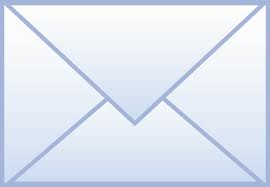 education@pharmacyregulation.orgPlease ensure that the documentation arrives with the GPhC’s Education team on, or before, the submission deadline. The deadline for submission of documentation is normally six or seven weeks in advance of the event; however, you will be notified of your exact deadline date when we confirm the date of your event.